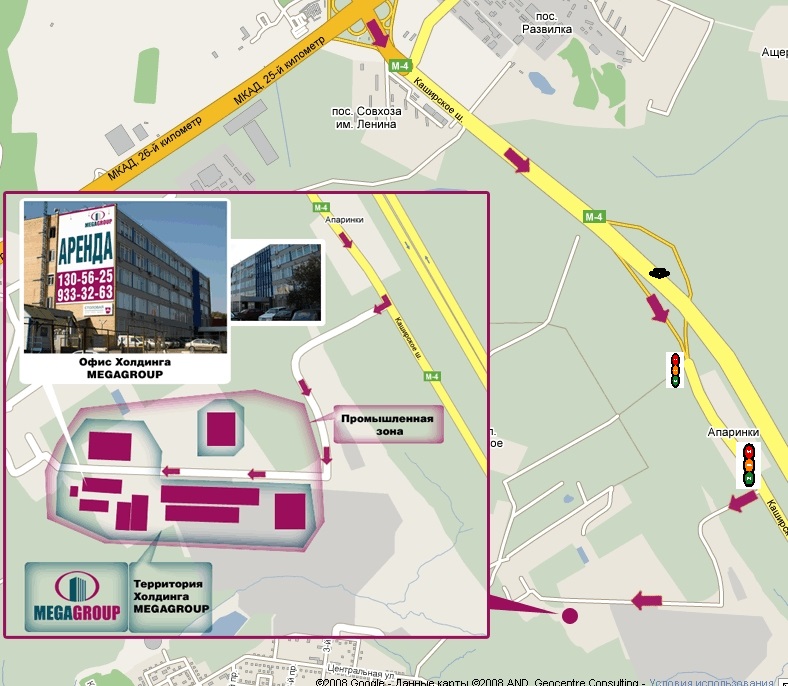 Адрес: 142700 Московская область, Ленинский район, г.Видное, Северная промзона  тер., производственно-складской корпус №474Телефоны:  8-495-541-01-87                        8-903-974-47-85Приезжающим к нам водителям необходимо обратиться на проходную за гостевым пропуском в ООО «БегАл».